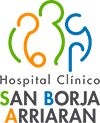 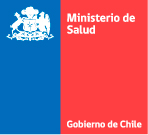 SERVICIO DE SALUD METROPOLITANO CENTRALHOSPITAL CLINICO SAN BORJA ARRIARÁNFORMULARIO DE POSTULACIÓNCONCURSO INTERNO: ASIGNACIÓN DE RESPONSABILIDADDECRETO Nº29/2015 DE SALUD -  LEY Nº19664SERVICIO DE SALUD METROPOLITANO CENTRALHOSPITAL CLINICO SAN BORJA ARRIARÁNREGISTRO DE ANTECEDENTES ENTREGADOSCONCURSO INTERNO: ASIGNACIÓN DE RESPONSABILIDADDECRETO Nº29/2015 DE SALUD -  LEY Nº19664APELLIDO PATERNOAPELLIDO PATERNOAPELLIDO MATERNOAPELLIDO MATERNOAPELLIDO MATERNONOMBRESNOMBRESNOMBRESNOMBRESNOMBRESNOMBRESRUTRUTLEY AFECTOHORAS CONTRATADASHORAS CONTRATADASHORAS CONTRATADASHORAS CONTRATADASHORAS CONTRATADASETAPA / NIVELETAPA / NIVELETAPA / NIVELUNIDAD DE DESEMPEÑOUNIDAD DE DESEMPEÑOCORREO ELECTRÓNICOCORREO ELECTRÓNICOCORREO ELECTRÓNICOCORREO ELECTRÓNICOCORREO ELECTRÓNICOCORREO ELECTRÓNICOTELEFONOTELEFONOTELEFONOTITULO PROFESIONALUNIVERSIDAD/INSTITUCIONFECHA DEL TITULON° REGISTRO SUPERSALUDN° REGISTRO SUPERSALUDN° REGISTRO SUPERSALUDESPECIALIDADUNIVERSIDAD/INSTITUCIONFECHA ESPECIALIDADFECHA ESPECIALIDADFECHA ESPECIALIDADTITULO SUBESPECIALISTAUNIVERSIDAD/INSTITUCIONFECHA SUBESPECIALIDADASIGNACIÓN A LA QUE POSTULAASIGNACIÓN A LA QUE POSTULAASIGNACIÓN A LA QUE POSTULAASIGNACIÓN A LA QUE POSTULAASIGNACIÓN A LA QUE POSTULAASIGNACIÓN A LA QUE POSTULAASIGNACIÓN A LA QUE POSTULAASIGNACIÓN A LA QUE POSTULAASIGNACIÓN A LA QUE POSTULAASIGNACIÓN A LA QUE POSTULADeclaro asimismo saber que de ser falsa esta declaración, me hará incurrir en las penas establecidas en el Artículo 193º de Código Penal.TIMBRE DE RECURSOS HUMANOS Y FECHA DE RECEPCIÓNNOMBRE Y FIRMA DEL FUNCIONARIOAPELLIDO PATERNOAPELLIDO MATERNONOMBRESASIGNACIÓN A LA QUE POSTULALISTADO DE DOCUMENTOS PRESENTADOSLISTADO DE DOCUMENTOS PRESENTADOSLISTADO DE DOCUMENTOS PRESENTADOSLISTADO DE DOCUMENTOS PRESENTADOSLISTADO DE DOCUMENTOS PRESENTADOSNUMEROFACTOR A EVALUARDOCUMENTOS QUE AVALAN EL FACTORDOCUMENTOS QUE AVALAN EL FACTORCANTIDAD DOCUMENTOS PRESENTADOS7.1AÑOS TRABAJADOS EN POSESION DEL TITULOCERTIFICADO DE TITULOCERTIFICADO DE TITULO7.2.AÑOS TRABAJADOS EN LA ESPECIALIDADCERTIFICADO DE ESPECIALIDADCERTIFICADO DE ESPECIALIDAD7.3DESEMPEÑO DE CARGOS CLINICOSRELACION DE SERVICIORELACION DE SERVICIO7.4DESEMPEÑO EN CARGOS DE JEFATURARESOLUCIONES DE ENCOMENDACION DE FUNCIONESRESOLUCIONES DE ENCOMENDACION DE FUNCIONES7.5DESEMPEÑO DOCENTECERTIFICACION DEL SUBDIRECTOR MEDICOCERTIFICACION DEL SUBDIRECTOR MEDICO7.6. aPOSTGRADOS Y POSTITULOS EN GESTION Y ADMINSITRACION CERTIFICADO DE TITULOCERTIFICADO DE TITULO7.6. bOTROS POSTGRADOS Y POSTITULOS NO CONSIDERADOS EN EL PUNTO ANTERIOR CERTIFICADO DE TITULOCERTIFICADO DE TITULO7.6. cASISTENCIA A ACTIVIDADES DE PERFECCIONAMIENTO DETALLE DE CONGRESOS, SIMPOSIUM Y PRESENTACIONES A LAS QUE ASISTIÓDETALLE DE CONGRESOS, SIMPOSIUM Y PRESENTACIONES A LAS QUE ASISTIÓ7.7. aTRABAJOS CIENTIFICOSCOPIA DE TITULO DE LA PUBLICACION QUE INCLUYA TITULO Y PARTCIPACION COMO AUTOR O COAUTORCOPIA DE TITULO DE LA PUBLICACION QUE INCLUYA TITULO Y PARTCIPACION COMO AUTOR O COAUTOR7.7. bOTRAS PUBLICACIONESCOPIA DE TITULO DE LA PUBLICACION QUE INCLUYA TITULO Y PARTCIPACION COMO AUTOR O COAUTORCOPIA DE TITULO DE LA PUBLICACION QUE INCLUYA TITULO Y PARTCIPACION COMO AUTOR O COAUTOR7.8PERTENENCIA A INSTITUCIONES NO UNIVERSITARIASCERTIFICADO DE CADA INSTITUCIÓNCERTIFICADO DE CADA INSTITUCIÓN7.9IDONEIDAD Y COMPETRENCIAÚLTIMAS CALIFICACIONES, ANOTACIONES DE MÉRITO Y DE DEMÉRITOÚLTIMAS CALIFICACIONES, ANOTACIONES DE MÉRITO Y DE DEMÉRITOTOTAL DE DOCUMENTOSTOTAL DE DOCUMENTOSTOTAL DE DOCUMENTOSTIMBRE DE RECURSOS HUMANOS Y FECHA DE RECEPCIÓNNOMBRE Y FIRMA DEL FUNCIONARIO